ЗАКЛЮЧЕНИЕ об оценке регулирующего воздействия к муниципальному нормативному правовому акту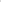 Разработчик проекта нормативного правового акта:Специалист 1 категории отдела городского хозяйства администрации городского округа ЗАТО Свободный                Ю.А. Хисамутдинова             1.Реквизиты проекта муниципального нормативного правового акта (вид, сфера муниципального регулирования проекта нормативного правового акта или сто отдельных положении, наименование):Проект постановления администрации городского округа ЗАТО Свободный «Об утверждении административного регламента предоставления муниципальной услуги «Перевод жилого помещения в нежилое помещение и нежилого помещения в жилое помещение»» Далее— проект НПАРеквизиты проекта муниципального нормативного правового акта (вид, сфера муниципального регулирования проекта нормативного правового акта или сто отдельных положении, наименование):Проект постановления администрации городского округа ЗАТО Свободный «Об утверждении административного регламента предоставления муниципальной услуги «Перевод жилого помещения в нежилое помещение и нежилого помещения в жилое помещение»» Далее— проект НПАРеквизиты проекта муниципального нормативного правового акта (вид, сфера муниципального регулирования проекта нормативного правового акта или сто отдельных положении, наименование):Проект постановления администрации городского округа ЗАТО Свободный «Об утверждении административного регламента предоставления муниципальной услуги «Перевод жилого помещения в нежилое помещение и нежилого помещения в жилое помещение»» Далее— проект НПАРеквизиты проекта муниципального нормативного правового акта (вид, сфера муниципального регулирования проекта нормативного правового акта или сто отдельных положении, наименование):Проект постановления администрации городского округа ЗАТО Свободный «Об утверждении административного регламента предоставления муниципальной услуги «Перевод жилого помещения в нежилое помещение и нежилого помещения в жилое помещение»» Далее— проект НПАРеквизиты проекта муниципального нормативного правового акта (вид, сфера муниципального регулирования проекта нормативного правового акта или сто отдельных положении, наименование):Проект постановления администрации городского округа ЗАТО Свободный «Об утверждении административного регламента предоставления муниципальной услуги «Перевод жилого помещения в нежилое помещение и нежилого помещения в жилое помещение»» Далее— проект НПАРеквизиты проекта муниципального нормативного правового акта (вид, сфера муниципального регулирования проекта нормативного правового акта или сто отдельных положении, наименование):Проект постановления администрации городского округа ЗАТО Свободный «Об утверждении административного регламента предоставления муниципальной услуги «Перевод жилого помещения в нежилое помещение и нежилого помещения в жилое помещение»» Далее— проект НПА2.Сведения о разработчике проекта нормативного правового акта: Ф.И.О. исполнителя проекта нормативного правового акта:Хисамутдинова Юлия АндреевнаДолжность: Специалист 1 категории отдела городского хозяйства администрации городского округа ЗАТО Свободныйтел: 8(34345) 5-84-02Адрес электронной почты: svobod-96@yandex.ru Фактический адрес: Свердловская обл., пгт. Свободный, ул. Майского, 67Сведения о разработчике проекта нормативного правового акта: Ф.И.О. исполнителя проекта нормативного правового акта:Хисамутдинова Юлия АндреевнаДолжность: Специалист 1 категории отдела городского хозяйства администрации городского округа ЗАТО Свободныйтел: 8(34345) 5-84-02Адрес электронной почты: svobod-96@yandex.ru Фактический адрес: Свердловская обл., пгт. Свободный, ул. Майского, 67Сведения о разработчике проекта нормативного правового акта: Ф.И.О. исполнителя проекта нормативного правового акта:Хисамутдинова Юлия АндреевнаДолжность: Специалист 1 категории отдела городского хозяйства администрации городского округа ЗАТО Свободныйтел: 8(34345) 5-84-02Адрес электронной почты: svobod-96@yandex.ru Фактический адрес: Свердловская обл., пгт. Свободный, ул. Майского, 67Сведения о разработчике проекта нормативного правового акта: Ф.И.О. исполнителя проекта нормативного правового акта:Хисамутдинова Юлия АндреевнаДолжность: Специалист 1 категории отдела городского хозяйства администрации городского округа ЗАТО Свободныйтел: 8(34345) 5-84-02Адрес электронной почты: svobod-96@yandex.ru Фактический адрес: Свердловская обл., пгт. Свободный, ул. Майского, 67Сведения о разработчике проекта нормативного правового акта: Ф.И.О. исполнителя проекта нормативного правового акта:Хисамутдинова Юлия АндреевнаДолжность: Специалист 1 категории отдела городского хозяйства администрации городского округа ЗАТО Свободныйтел: 8(34345) 5-84-02Адрес электронной почты: svobod-96@yandex.ru Фактический адрес: Свердловская обл., пгт. Свободный, ул. Майского, 67Сведения о разработчике проекта нормативного правового акта: Ф.И.О. исполнителя проекта нормативного правового акта:Хисамутдинова Юлия АндреевнаДолжность: Специалист 1 категории отдела городского хозяйства администрации городского округа ЗАТО Свободныйтел: 8(34345) 5-84-02Адрес электронной почты: svobod-96@yandex.ru Фактический адрес: Свердловская обл., пгт. Свободный, ул. Майского, 673.Степень регулирующего воздействия проекта нормативного правового акта:Степень регулирующего воздействия проекта нормативного правового акта:Степень регулирующего воздействия проекта нормативного правового акта:Степень регулирующего воздействия проекта нормативного правового акта:Степень регулирующего воздействия проекта нормативного правового акта:Степень регулирующего воздействия проекта нормативного правового акта:3.1.Степень регулирующего воздействия проекта нормативного правового акта: низкаяСтепень регулирующего воздействия проекта нормативного правового акта: низкаяСтепень регулирующего воздействия проекта нормативного правового акта: низкаяСтепень регулирующего воздействия проекта нормативного правового акта: низкаяСтепень регулирующего воздействия проекта нормативного правового акта: низкаяСтепень регулирующего воздействия проекта нормативного правового акта: низкая3.2.Обоснование отнесения проекта нормативного правового акта к определенной степени регулирующего воздействия: проект НПА положений, изменяющих ранее предусмотренные законодательством обязанности, запреты и ограничения для физических и юридических лиц в сфере предпринимательской, инвестиционной и иной экономической деятельности, не содержит, но подлежит оценке регулирующего воздействияОбоснование отнесения проекта нормативного правового акта к определенной степени регулирующего воздействия: проект НПА положений, изменяющих ранее предусмотренные законодательством обязанности, запреты и ограничения для физических и юридических лиц в сфере предпринимательской, инвестиционной и иной экономической деятельности, не содержит, но подлежит оценке регулирующего воздействияОбоснование отнесения проекта нормативного правового акта к определенной степени регулирующего воздействия: проект НПА положений, изменяющих ранее предусмотренные законодательством обязанности, запреты и ограничения для физических и юридических лиц в сфере предпринимательской, инвестиционной и иной экономической деятельности, не содержит, но подлежит оценке регулирующего воздействияОбоснование отнесения проекта нормативного правового акта к определенной степени регулирующего воздействия: проект НПА положений, изменяющих ранее предусмотренные законодательством обязанности, запреты и ограничения для физических и юридических лиц в сфере предпринимательской, инвестиционной и иной экономической деятельности, не содержит, но подлежит оценке регулирующего воздействияОбоснование отнесения проекта нормативного правового акта к определенной степени регулирующего воздействия: проект НПА положений, изменяющих ранее предусмотренные законодательством обязанности, запреты и ограничения для физических и юридических лиц в сфере предпринимательской, инвестиционной и иной экономической деятельности, не содержит, но подлежит оценке регулирующего воздействияОбоснование отнесения проекта нормативного правового акта к определенной степени регулирующего воздействия: проект НПА положений, изменяющих ранее предусмотренные законодательством обязанности, запреты и ограничения для физических и юридических лиц в сфере предпринимательской, инвестиционной и иной экономической деятельности, не содержит, но подлежит оценке регулирующего воздействия4.Описание проблемы, на решение которой направлено муниципальное регулирование, оценка негативных эффектов, возникающих в связи с наличием рассматриваемой проблемы:Описание проблемы, на решение которой направлено муниципальное регулирование, оценка негативных эффектов, возникающих в связи с наличием рассматриваемой проблемы:Описание проблемы, на решение которой направлено муниципальное регулирование, оценка негативных эффектов, возникающих в связи с наличием рассматриваемой проблемы:Описание проблемы, на решение которой направлено муниципальное регулирование, оценка негативных эффектов, возникающих в связи с наличием рассматриваемой проблемы:Описание проблемы, на решение которой направлено муниципальное регулирование, оценка негативных эффектов, возникающих в связи с наличием рассматриваемой проблемы:Описание проблемы, на решение которой направлено муниципальное регулирование, оценка негативных эффектов, возникающих в связи с наличием рассматриваемой проблемы:4.1.Описание проблемы, на решение которой направлен предлагаемый способ регулирования (информация, подтверждающая существование проблемы): разработанным проектом НПА предлагается утвердить административный регламент, приведенный в полное соответствие типовому административному регламенту, в соответствии с поручением, которое было дано органам местного самоуправления Комиссией по повышению качества предоставления государственных и муниципальных услуг, а также осуществления государственного контроля (надзора) и муниципального контроля в Свердловской области. Несоответствие правового регулирования правоотношений между физическими, юридическими лицами, ИП, с органами местного самоуправления по предоставлению муниципальной услуги требованиям закона, реализация требования о типизации предоставления муниципальной услуги.Описание проблемы, на решение которой направлен предлагаемый способ регулирования (информация, подтверждающая существование проблемы): разработанным проектом НПА предлагается утвердить административный регламент, приведенный в полное соответствие типовому административному регламенту, в соответствии с поручением, которое было дано органам местного самоуправления Комиссией по повышению качества предоставления государственных и муниципальных услуг, а также осуществления государственного контроля (надзора) и муниципального контроля в Свердловской области. Несоответствие правового регулирования правоотношений между физическими, юридическими лицами, ИП, с органами местного самоуправления по предоставлению муниципальной услуги требованиям закона, реализация требования о типизации предоставления муниципальной услуги.Описание проблемы, на решение которой направлен предлагаемый способ регулирования (информация, подтверждающая существование проблемы): разработанным проектом НПА предлагается утвердить административный регламент, приведенный в полное соответствие типовому административному регламенту, в соответствии с поручением, которое было дано органам местного самоуправления Комиссией по повышению качества предоставления государственных и муниципальных услуг, а также осуществления государственного контроля (надзора) и муниципального контроля в Свердловской области. Несоответствие правового регулирования правоотношений между физическими, юридическими лицами, ИП, с органами местного самоуправления по предоставлению муниципальной услуги требованиям закона, реализация требования о типизации предоставления муниципальной услуги.Описание проблемы, на решение которой направлен предлагаемый способ регулирования (информация, подтверждающая существование проблемы): разработанным проектом НПА предлагается утвердить административный регламент, приведенный в полное соответствие типовому административному регламенту, в соответствии с поручением, которое было дано органам местного самоуправления Комиссией по повышению качества предоставления государственных и муниципальных услуг, а также осуществления государственного контроля (надзора) и муниципального контроля в Свердловской области. Несоответствие правового регулирования правоотношений между физическими, юридическими лицами, ИП, с органами местного самоуправления по предоставлению муниципальной услуги требованиям закона, реализация требования о типизации предоставления муниципальной услуги.Описание проблемы, на решение которой направлен предлагаемый способ регулирования (информация, подтверждающая существование проблемы): разработанным проектом НПА предлагается утвердить административный регламент, приведенный в полное соответствие типовому административному регламенту, в соответствии с поручением, которое было дано органам местного самоуправления Комиссией по повышению качества предоставления государственных и муниципальных услуг, а также осуществления государственного контроля (надзора) и муниципального контроля в Свердловской области. Несоответствие правового регулирования правоотношений между физическими, юридическими лицами, ИП, с органами местного самоуправления по предоставлению муниципальной услуги требованиям закона, реализация требования о типизации предоставления муниципальной услуги.Описание проблемы, на решение которой направлен предлагаемый способ регулирования (информация, подтверждающая существование проблемы): разработанным проектом НПА предлагается утвердить административный регламент, приведенный в полное соответствие типовому административному регламенту, в соответствии с поручением, которое было дано органам местного самоуправления Комиссией по повышению качества предоставления государственных и муниципальных услуг, а также осуществления государственного контроля (надзора) и муниципального контроля в Свердловской области. Несоответствие правового регулирования правоотношений между физическими, юридическими лицами, ИП, с органами местного самоуправления по предоставлению муниципальной услуги требованиям закона, реализация требования о типизации предоставления муниципальной услуги.4.2.Оценка негативных эффектов, возникающих в связи с наличием рассматриваемой проблемы: негативным эффектом будет являться отсутствие нормативного правового акта соответствующего типовому административному регламенту в соответствии с действующим законодательством.Оценка негативных эффектов, возникающих в связи с наличием рассматриваемой проблемы: негативным эффектом будет являться отсутствие нормативного правового акта соответствующего типовому административному регламенту в соответствии с действующим законодательством.Оценка негативных эффектов, возникающих в связи с наличием рассматриваемой проблемы: негативным эффектом будет являться отсутствие нормативного правового акта соответствующего типовому административному регламенту в соответствии с действующим законодательством.Оценка негативных эффектов, возникающих в связи с наличием рассматриваемой проблемы: негативным эффектом будет являться отсутствие нормативного правового акта соответствующего типовому административному регламенту в соответствии с действующим законодательством.Оценка негативных эффектов, возникающих в связи с наличием рассматриваемой проблемы: негативным эффектом будет являться отсутствие нормативного правового акта соответствующего типовому административному регламенту в соответствии с действующим законодательством.Оценка негативных эффектов, возникающих в связи с наличием рассматриваемой проблемы: негативным эффектом будет являться отсутствие нормативного правового акта соответствующего типовому административному регламенту в соответствии с действующим законодательством.5.Описание предлагаемого способа муниципального регулирования, иных возможных способов решения проблемы: отсутствуютОписание предлагаемого способа муниципального регулирования, иных возможных способов решения проблемы: отсутствуютОписание предлагаемого способа муниципального регулирования, иных возможных способов решения проблемы: отсутствуютОписание предлагаемого способа муниципального регулирования, иных возможных способов решения проблемы: отсутствуютОписание предлагаемого способа муниципального регулирования, иных возможных способов решения проблемы: отсутствуютОписание предлагаемого способа муниципального регулирования, иных возможных способов решения проблемы: отсутствуют6.Ссылка на нормативные правовые акты или их отдельные положения, в соответствии с которыми осуществляется муниципальное регулирование: 1) Федеральный закон от 06.10.2003 N 131-ФЗ «Об общих принципах организации местного самоуправления в Российской Федерации»; 2) Закон Свердловской области от 14.07.2014 N 74-03 «Об оценке регулирующего воздействия проектов нормативных правовых актов, экспертизе нормативных правовых актов, установлении и оценке применения обязательных требований в Свердловской области»; 3) Устав городского округа ЗАТО Свободный;4) постановление администрации городского округа ЗАТО Свободный от 25.10.2018 № 577 «О реализации положений Федерального закона от 27.07.2010 № 210-ФЗ «Об организации предоставления государственных и муниципальных услуг».Ссылка на нормативные правовые акты или их отдельные положения, в соответствии с которыми осуществляется муниципальное регулирование: 1) Федеральный закон от 06.10.2003 N 131-ФЗ «Об общих принципах организации местного самоуправления в Российской Федерации»; 2) Закон Свердловской области от 14.07.2014 N 74-03 «Об оценке регулирующего воздействия проектов нормативных правовых актов, экспертизе нормативных правовых актов, установлении и оценке применения обязательных требований в Свердловской области»; 3) Устав городского округа ЗАТО Свободный;4) постановление администрации городского округа ЗАТО Свободный от 25.10.2018 № 577 «О реализации положений Федерального закона от 27.07.2010 № 210-ФЗ «Об организации предоставления государственных и муниципальных услуг».Ссылка на нормативные правовые акты или их отдельные положения, в соответствии с которыми осуществляется муниципальное регулирование: 1) Федеральный закон от 06.10.2003 N 131-ФЗ «Об общих принципах организации местного самоуправления в Российской Федерации»; 2) Закон Свердловской области от 14.07.2014 N 74-03 «Об оценке регулирующего воздействия проектов нормативных правовых актов, экспертизе нормативных правовых актов, установлении и оценке применения обязательных требований в Свердловской области»; 3) Устав городского округа ЗАТО Свободный;4) постановление администрации городского округа ЗАТО Свободный от 25.10.2018 № 577 «О реализации положений Федерального закона от 27.07.2010 № 210-ФЗ «Об организации предоставления государственных и муниципальных услуг».Ссылка на нормативные правовые акты или их отдельные положения, в соответствии с которыми осуществляется муниципальное регулирование: 1) Федеральный закон от 06.10.2003 N 131-ФЗ «Об общих принципах организации местного самоуправления в Российской Федерации»; 2) Закон Свердловской области от 14.07.2014 N 74-03 «Об оценке регулирующего воздействия проектов нормативных правовых актов, экспертизе нормативных правовых актов, установлении и оценке применения обязательных требований в Свердловской области»; 3) Устав городского округа ЗАТО Свободный;4) постановление администрации городского округа ЗАТО Свободный от 25.10.2018 № 577 «О реализации положений Федерального закона от 27.07.2010 № 210-ФЗ «Об организации предоставления государственных и муниципальных услуг».Ссылка на нормативные правовые акты или их отдельные положения, в соответствии с которыми осуществляется муниципальное регулирование: 1) Федеральный закон от 06.10.2003 N 131-ФЗ «Об общих принципах организации местного самоуправления в Российской Федерации»; 2) Закон Свердловской области от 14.07.2014 N 74-03 «Об оценке регулирующего воздействия проектов нормативных правовых актов, экспертизе нормативных правовых актов, установлении и оценке применения обязательных требований в Свердловской области»; 3) Устав городского округа ЗАТО Свободный;4) постановление администрации городского округа ЗАТО Свободный от 25.10.2018 № 577 «О реализации положений Федерального закона от 27.07.2010 № 210-ФЗ «Об организации предоставления государственных и муниципальных услуг».Ссылка на нормативные правовые акты или их отдельные положения, в соответствии с которыми осуществляется муниципальное регулирование: 1) Федеральный закон от 06.10.2003 N 131-ФЗ «Об общих принципах организации местного самоуправления в Российской Федерации»; 2) Закон Свердловской области от 14.07.2014 N 74-03 «Об оценке регулирующего воздействия проектов нормативных правовых актов, экспертизе нормативных правовых актов, установлении и оценке применения обязательных требований в Свердловской области»; 3) Устав городского округа ЗАТО Свободный;4) постановление администрации городского округа ЗАТО Свободный от 25.10.2018 № 577 «О реализации положений Федерального закона от 27.07.2010 № 210-ФЗ «Об организации предоставления государственных и муниципальных услуг».7.Сведения об основных группах субъектов предпринимательской и инвестиционной деятельности, иных группах, включая органы местного самоуправления, муниципальные организации, интересы которых затрагиваются предлагаемым муниципальным регулированием, количественная оценка таких групп:___Сведения об основных группах субъектов предпринимательской и инвестиционной деятельности, иных группах, включая органы местного самоуправления, муниципальные организации, интересы которых затрагиваются предлагаемым муниципальным регулированием, количественная оценка таких групп:___Сведения об основных группах субъектов предпринимательской и инвестиционной деятельности, иных группах, включая органы местного самоуправления, муниципальные организации, интересы которых затрагиваются предлагаемым муниципальным регулированием, количественная оценка таких групп:___Сведения об основных группах субъектов предпринимательской и инвестиционной деятельности, иных группах, включая органы местного самоуправления, муниципальные организации, интересы которых затрагиваются предлагаемым муниципальным регулированием, количественная оценка таких групп:___Сведения об основных группах субъектов предпринимательской и инвестиционной деятельности, иных группах, включая органы местного самоуправления, муниципальные организации, интересы которых затрагиваются предлагаемым муниципальным регулированием, количественная оценка таких групп:___Сведения об основных группах субъектов предпринимательской и инвестиционной деятельности, иных группах, включая органы местного самоуправления, муниципальные организации, интересы которых затрагиваются предлагаемым муниципальным регулированием, количественная оценка таких групп:___7.1.Основные затрагиваемые группы: 1) Администрация городского округа ЗАТО Свободный; 2) физические лица, проживающие на территории городского округа ЗАТО Свободный Свердловской области; 3) юридические лица и индивидуальные предприниматели, осуществляющие свою деятельность на территории городского округа ЗАТО Свободный Свердловской области.Основные затрагиваемые группы: 1) Администрация городского округа ЗАТО Свободный; 2) физические лица, проживающие на территории городского округа ЗАТО Свободный Свердловской области; 3) юридические лица и индивидуальные предприниматели, осуществляющие свою деятельность на территории городского округа ЗАТО Свободный Свердловской области.Основные затрагиваемые группы: 1) Администрация городского округа ЗАТО Свободный; 2) физические лица, проживающие на территории городского округа ЗАТО Свободный Свердловской области; 3) юридические лица и индивидуальные предприниматели, осуществляющие свою деятельность на территории городского округа ЗАТО Свободный Свердловской области.Основные затрагиваемые группы: 1) Администрация городского округа ЗАТО Свободный; 2) физические лица, проживающие на территории городского округа ЗАТО Свободный Свердловской области; 3) юридические лица и индивидуальные предприниматели, осуществляющие свою деятельность на территории городского округа ЗАТО Свободный Свердловской области.Основные затрагиваемые группы: 1) Администрация городского округа ЗАТО Свободный; 2) физические лица, проживающие на территории городского округа ЗАТО Свободный Свердловской области; 3) юридические лица и индивидуальные предприниматели, осуществляющие свою деятельность на территории городского округа ЗАТО Свободный Свердловской области.Основные затрагиваемые группы: 1) Администрация городского округа ЗАТО Свободный; 2) физические лица, проживающие на территории городского округа ЗАТО Свободный Свердловской области; 3) юридические лица и индивидуальные предприниматели, осуществляющие свою деятельность на территории городского округа ЗАТО Свободный Свердловской области.7.2.Оценка количества участников отношений (по каждой затрагиваемой группе): - на стадии разработки проекта: -администрация городского округа ЗАТО Свободный. - после введения предполагаемого регулирования: неопределенное число участников.Оценка количества участников отношений (по каждой затрагиваемой группе): - на стадии разработки проекта: -администрация городского округа ЗАТО Свободный. - после введения предполагаемого регулирования: неопределенное число участников.Оценка количества участников отношений (по каждой затрагиваемой группе): - на стадии разработки проекта: -администрация городского округа ЗАТО Свободный. - после введения предполагаемого регулирования: неопределенное число участников.Оценка количества участников отношений (по каждой затрагиваемой группе): - на стадии разработки проекта: -администрация городского округа ЗАТО Свободный. - после введения предполагаемого регулирования: неопределенное число участников.Оценка количества участников отношений (по каждой затрагиваемой группе): - на стадии разработки проекта: -администрация городского округа ЗАТО Свободный. - после введения предполагаемого регулирования: неопределенное число участников.Оценка количества участников отношений (по каждой затрагиваемой группе): - на стадии разработки проекта: -администрация городского округа ЗАТО Свободный. - после введения предполагаемого регулирования: неопределенное число участников.8.Риски решения проблемы предложенным способом регулирования, риски негативных последствий: 1) риски решения проблемы предложенным способом и риски негативных последствий: отсутствуют; 2) оценка вероятности наступления рисков: низкая; 3) методы контроля эффективности избранного способа достижения целей регулирования: мониторинг; 4) степень контроля рисков: нет.Риски решения проблемы предложенным способом регулирования, риски негативных последствий: 1) риски решения проблемы предложенным способом и риски негативных последствий: отсутствуют; 2) оценка вероятности наступления рисков: низкая; 3) методы контроля эффективности избранного способа достижения целей регулирования: мониторинг; 4) степень контроля рисков: нет.Риски решения проблемы предложенным способом регулирования, риски негативных последствий: 1) риски решения проблемы предложенным способом и риски негативных последствий: отсутствуют; 2) оценка вероятности наступления рисков: низкая; 3) методы контроля эффективности избранного способа достижения целей регулирования: мониторинг; 4) степень контроля рисков: нет.Риски решения проблемы предложенным способом регулирования, риски негативных последствий: 1) риски решения проблемы предложенным способом и риски негативных последствий: отсутствуют; 2) оценка вероятности наступления рисков: низкая; 3) методы контроля эффективности избранного способа достижения целей регулирования: мониторинг; 4) степень контроля рисков: нет.Риски решения проблемы предложенным способом регулирования, риски негативных последствий: 1) риски решения проблемы предложенным способом и риски негативных последствий: отсутствуют; 2) оценка вероятности наступления рисков: низкая; 3) методы контроля эффективности избранного способа достижения целей регулирования: мониторинг; 4) степень контроля рисков: нет.Риски решения проблемы предложенным способом регулирования, риски негативных последствий: 1) риски решения проблемы предложенным способом и риски негативных последствий: отсутствуют; 2) оценка вероятности наступления рисков: низкая; 3) методы контроля эффективности избранного способа достижения целей регулирования: мониторинг; 4) степень контроля рисков: нет.9.Необходимые для достижения заявленных целей регулирования организационно-технические, методологические, информационные и иные мероприятия:Необходимые для достижения заявленных целей регулирования организационно-технические, методологические, информационные и иные мероприятия:Необходимые для достижения заявленных целей регулирования организационно-технические, методологические, информационные и иные мероприятия:Необходимые для достижения заявленных целей регулирования организационно-технические, методологические, информационные и иные мероприятия:Необходимые для достижения заявленных целей регулирования организационно-технические, методологические, информационные и иные мероприятия:Необходимые для достижения заявленных целей регулирования организационно-технические, методологические, информационные и иные мероприятия:9.Мероприятия необходимые для достижения целей регулированияСрокиОжидаемый результатОбъем финансированияИсточник финансирования9.Публикация утвержденного нормативного актаС момента утверждения проекта НПАВступление в силу нормативного актаНе требуетсяНет10.Сведения о проведении публичных консультаций:Сведения о проведении публичных консультаций:Сведения о проведении публичных консультаций:Сведения о проведении публичных консультаций:Сведения о проведении публичных консультаций:Сведения о проведении публичных консультаций:10.1.Полный электронный адрес размещения уведомления о проведении публичных консультаций, проекта нормативного правового акта пояснительной записки к нему: http://regulation.midural.ru/ Полный электронный адрес размещения уведомления о проведении публичных консультаций, проекта нормативного правового акта пояснительной записки к нему: http://regulation.midural.ru/ Полный электронный адрес размещения уведомления о проведении публичных консультаций, проекта нормативного правового акта пояснительной записки к нему: http://regulation.midural.ru/ Полный электронный адрес размещения уведомления о проведении публичных консультаций, проекта нормативного правового акта пояснительной записки к нему: http://regulation.midural.ru/ Полный электронный адрес размещения уведомления о проведении публичных консультаций, проекта нормативного правового акта пояснительной записки к нему: http://regulation.midural.ru/ Полный электронный адрес размещения уведомления о проведении публичных консультаций, проекта нормативного правового акта пояснительной записки к нему: http://regulation.midural.ru/ 10.2.Срок проведения публичных консультаций:Срок проведения публичных консультаций:Срок проведения публичных консультаций:Срок проведения публичных консультаций:Срок проведения публичных консультаций:Срок проведения публичных консультаций:начало: «24» августа 2023 г.; окончание: «01» сентября 2023 гначало: «24» августа 2023 г.; окончание: «01» сентября 2023 гначало: «24» августа 2023 г.; окончание: «01» сентября 2023 гначало: «24» августа 2023 г.; окончание: «01» сентября 2023 гначало: «24» августа 2023 г.; окончание: «01» сентября 2023 гначало: «24» августа 2023 г.; окончание: «01» сентября 2023 г103Иные сведения о проведении публичных консультаций: способ направления участниками публичных консультаций мнений и предложений в электронном виде на электронный адрес: ekonomist_zato@mail.ru Иные сведения о проведении публичных консультаций: способ направления участниками публичных консультаций мнений и предложений в электронном виде на электронный адрес: ekonomist_zato@mail.ru Иные сведения о проведении публичных консультаций: способ направления участниками публичных консультаций мнений и предложений в электронном виде на электронный адрес: ekonomist_zato@mail.ru Иные сведения о проведении публичных консультаций: способ направления участниками публичных консультаций мнений и предложений в электронном виде на электронный адрес: ekonomist_zato@mail.ru Иные сведения о проведении публичных консультаций: способ направления участниками публичных консультаций мнений и предложений в электронном виде на электронный адрес: ekonomist_zato@mail.ru Иные сведения о проведении публичных консультаций: способ направления участниками публичных консультаций мнений и предложений в электронном виде на электронный адрес: ekonomist_zato@mail.ru 